Зарегистрировано в Минюсте России 31 декабря 2013 г. N 30963МИНИСТЕРСТВО ЗДРАВООХРАНЕНИЯ РОССИЙСКОЙ ФЕДЕРАЦИИПРИКАЗот 15 июля 2013 г. N 463нОБ УТВЕРЖДЕНИИ ПОРЯДКАПРЕДСТАВЛЕНИЯ ГРАЖДАНАМИ, ПРЕТЕНДУЮЩИМИ НА ЗАМЕЩЕНИЕДОЛЖНОСТЕЙ, И РАБОТНИКАМИ, ЗАМЕЩАЮЩИМИ ДОЛЖНОСТИВ ОРГАНИЗАЦИЯХ, СОЗДАННЫХ ДЛЯ ВЫПОЛНЕНИЯ ЗАДАЧ,ПОСТАВЛЕННЫХ ПЕРЕД МИНИСТЕРСТВОМ ЗДРАВООХРАНЕНИЯ РОССИЙСКОЙФЕДЕРАЦИИ, СВЕДЕНИЙ О СВОИХ ДОХОДАХ, РАСХОДАХ, ОБ ИМУЩЕСТВЕИ ОБЯЗАТЕЛЬСТВАХ ИМУЩЕСТВЕННОГО ХАРАКТЕРА, А ТАКЖЕ СВЕДЕНИЙО ДОХОДАХ, РАСХОДАХ, ОБ ИМУЩЕСТВЕ И ОБЯЗАТЕЛЬСТВАХИМУЩЕСТВЕННОГО ХАРАКТЕРА СВОИХ СУПРУГИ (СУПРУГА)И НЕСОВЕРШЕННОЛЕТНИХ ДЕТЕЙВ соответствии с Указом Президента Российской Федерации от 2 апреля 2013 г. N 309 "О мерах по реализации отдельных положений Федерального закона "О противодействии коррупции" (Собрание законодательства Российской Федерации, 2013, N 14, ст. 1670) и Указом Президента Российской Федерации от 18 мая 2009 г. N 559 "О представлении гражданами, претендующими на замещение должностей федеральной государственной службы, и федеральными государственными служащими сведений о доходах, об имуществе и обязательствах имущественного характера" (Собрание законодательства Российской Федерации, 2009, N 21, ст. 2544; 2010, N 3, ст. 274; 2012, N 12, ст. 1391; 2013, N 14, ст. 1670) приказываю:Утвердить прилагаемый Порядок представления гражданами, претендующими на замещение должностей, и работниками, замещающими должности в организациях, созданных для выполнения задач, поставленных перед Министерством здравоохранения Российской Федерации, сведений о своих доходах, расходах, об имуществе и обязательствах имущественного характера, а также сведений о доходах, расходах, об имуществе и обязательствах имущественного характера своих супруги (супруга) и несовершеннолетних детей.МинистрВ.И.СКВОРЦОВАУтвержденприказом Министерства здравоохраненияРоссийской Федерацииот 15 июля 2013 г. N 463нПОРЯДОКПРЕДСТАВЛЕНИЯ ГРАЖДАНАМИ, ПРЕТЕНДУЮЩИМИ НА ЗАМЕЩЕНИЕДОЛЖНОСТЕЙ, И РАБОТНИКАМИ, ЗАМЕЩАЮЩИМИ ДОЛЖНОСТИВ ОРГАНИЗАЦИЯХ, СОЗДАННЫХ ДЛЯ ВЫПОЛНЕНИЯ ЗАДАЧ,ПОСТАВЛЕННЫХ ПЕРЕД МИНИСТЕРСТВОМ ЗДРАВООХРАНЕНИЯ РОССИЙСКОЙФЕДЕРАЦИИ, СВЕДЕНИЙ О СВОИХ ДОХОДАХ, РАСХОДАХ, ОБ ИМУЩЕСТВЕИ ОБЯЗАТЕЛЬСТВАХ ИМУЩЕСТВЕННОГО ХАРАКТЕРА, А ТАКЖЕ СВЕДЕНИЙО ДОХОДАХ, РАСХОДАХ, ОБ ИМУЩЕСТВЕ И ОБЯЗАТЕЛЬСТВАХИМУЩЕСТВЕННОГО ХАРАКТЕРА СВОИХ СУПРУГИ (СУПРУГА)И НЕСОВЕРШЕННОЛЕТНИХ ДЕТЕЙ1. Настоящий Порядок определяет правила представления гражданами, претендующими на замещение должностей, и работниками, замещающими должности в организациях, созданных для выполнения задач, поставленных перед Министерством здравоохранения Российской Федерации (далее - должности в подведомственных организациях), сведений о своих доходах, расходах, об имуществе и обязательствах имущественного характера, а также сведений о доходах, расходах, об имуществе и обязательствах имущественного характера своих супруги (супруга) и несовершеннолетних детей (далее - сведения о доходах, расходах, об имуществе и обязательствах имущественного характера).2. Сведения о доходах, расходах, об имуществе и обязательствах имущественного характера представляются гражданами, претендующими на замещение должностей, и работниками, замещающими должности в подведомственных организациях (далее соответственно - граждане, работники), предусмотренные Перечнем должностей, замещаемых на основании трудового договора в организациях, созданных для выполнения задач, поставленных перед Министерством здравоохранения Российской Федерации, при назначении на которые и при замещении которых граждане обязаны представлять сведения о своих доходах, расходах, об имуществе и обязательствах имущественного характера, а также сведения о доходах, расходах, об имуществе и обязательствах имущественного характера своих супруги (супруга) и несовершеннолетних детей, утвержденным приказом Министерства здравоохранения Российской Федерации от 15 июля 2013 г. N 462н (зарегистрирован Министерством юстиции Российской Федерации 30 августа 2013 г., регистрационный N 29815).3. Сведения о доходах, расходах, об имуществе и обязательствах имущественного характера представляются гражданами и работниками в отдел по профилактике, предупреждению коррупционных и иных правонарушений Департамента управления делами и кадров Министерства здравоохранения Российской Федерации по формам справок, утвержденным Указами Президента Российской Федерации от 18 мая 2009 г. N 559 "О представлении гражданами, претендующими на замещение должностей федеральной государственной службы, и федеральными государственными служащими сведений о доходах, об имуществе и обязательствах имущественного характера" и от 2 апреля 2013 г. N 310 "О мерах по реализации отдельных положений Федерального закона "О контроле за соответствием расходов лиц, замещающих государственные должности, и иных лиц их доходам" на бумажном носителе с личной подписью гражданина и работника, а также в электронном виде по каналам электронной связи с учетом требований, установленных законодательством Российской Федерации о персональных данных.4. Сведения о доходах, об имуществе и обязательствах имущественного характера представляются:гражданами - при назначении на должность в подведомственной организации;работниками - ежегодно, не позднее 30 апреля года, следующего за отчетным.5. Сведения о расходах представляются одновременно с предоставлением сведений о доходах, об имуществе и обязательствах имущественного характера.6. Гражданин при назначении на должность в подведомственной организации представляет:сведения о своих доходах, полученных от всех источников (включая доходы по прежнему месту работы или месту замещения выборной должности, пенсии, пособия, иные выплаты) за календарный год, предшествующий году подачи документов для замещения должности в подведомственной организации, расходах по каждой сделке по приобретению земельного участка, другого объекта недвижимости, транспортного средства, ценных бумаг, акций (долей участия, паев в уставных (складочных) капиталах организаций) на сумму, превышающую общий доход данного лица и его супруги (супруга) за три последних года, предшествующих совершению сделки, и об источниках получения средств, за счет которых совершена сделка, а также сведения об имуществе, принадлежащем ему на праве собственности, и о своих обязательствах имущественного характера по состоянию на первое число месяца, предшествующего месяцу подачи документов для замещения должности в подведомственной организации (на отчетную дату);сведения о доходах супруги (супруга) и несовершеннолетних детей, полученных от всех источников (включая заработную плату, пенсии, пособия, иные выплаты) за календарный год, предшествующий году подачи работником для замещения должности в подведомственной организации, расходах по каждой сделке по приобретению земельного участка, другого объекта недвижимости, транспортного средства, ценных бумаг, акций (долей участия, паев в уставных (складочных) капиталах организаций) на сумму, превышающую общий доход данного лица и его супруги (супруга) за три последних года, предшествующих совершению сделки, и об источниках получения средств, за счет которых совершена сделка, а также сведения об имуществе, принадлежащем им на праве собственности, и об их обязательствах имущественного характера по состоянию на первое число месяца, предшествующего месяцу подачи гражданином документов для замещения должности в подведомственной организации (на отчетную дату).7. Работник представляет ежегодно:сведения о своих доходах, полученных за отчетный период (с 1 января по 31 декабря) от всех источников (включая денежное содержание, пенсии, пособия, иные выплаты), расходах по каждой сделке по приобретению земельного участка, другого объекта недвижимости, транспортного средства, ценных бумаг, акций (долей участия, паев в уставных (складочных) капиталах организаций) на сумму, превышающую общий доход данного лица и его супруги (супруга) за три последних года, предшествующих совершению сделки, и об источниках получения средств, за счет которых совершена сделка, а также сведения об имуществе, принадлежащем ему на праве собственности, и о своих обязательствах имущественного характера по состоянию на конец отчетного периода;сведения о доходах членов своей семьи, полученных за отчетный период (с 1 января по 31 декабря) от всех источников (включая заработную плату, пенсии, пособия, иные выплаты), расходах по каждой сделке по приобретению земельного участка, другого объекта недвижимости, транспортного средства, ценных бумаг, акций (долей участия, паев в уставных (складочных) капиталах организаций) на сумму, превышающую общий доход данного лица и его супруги (супруга) за три последних года, предшествующих совершению сделки, и об источниках получения средств, за счет которых совершена сделка, а также сведения об имуществе, принадлежащем им на праве собственности, и об их обязательствах имущественного характера по состоянию на конец отчетного периода.8. Работник, замещающий должность в подведомственной организации, не включенную в Перечень должностей, указанный в пункте 2 настоящего Порядка, и претендующий на замещение должности в подведомственной организации, включенной в этот Перечень должностей, представляет сведения о доходах, об имуществе и обязательствах имущественного характера в соответствии с пунктом 3 настоящего Порядка.9. В случае если гражданин или работник обнаружили, что в представленных ими в отдел по профилактике, предупреждению коррупционных и иных правонарушений Департамента управления делами и кадров Министерства здравоохранения Российской Федерации сведениях о доходах, расходах, об имуществе и обязательствах имущественного характера не отражены или не полностью отражены какие-либо сведения либо имеются ошибки, они вправе представить уточненные сведения в порядке, установленном настоящим Порядком.Работник может представить уточненные сведения в течение трех месяцев после окончания срока, указанного в пункте 4 настоящего Порядка.10. В случае непредставления по объективным причинам работниками сведений о доходах, расходах, об имуществе и обязательствах имущественного характера супруги (супруга) и несовершеннолетних детей работник направляет в отдел по профилактике, предупреждению коррупционных и иных правонарушений Департамента управления делами и кадров Министерства здравоохранения Российской Федерации заявление с объяснением причин.11. Проверка достоверности и полноты сведений о доходах, расходах, об имуществе и обязательствах имущественного характера, представленных в соответствии с настоящим Порядком гражданами и работниками, обеспечивается Департаментом управления делами и кадров Министерства здравоохранения Российской Федерации в соответствии с положением об осуществлении проверки достоверности и полноты сведений, предоставляемых гражданами, претендующими на замещение отдельных должностей, и работниками, замещающими отдельные должности на основании трудового договора в организациях, созданных для выполнения задач, поставленных перед Министерством здравоохранения Российской Федерации <1>.--------------------------------<1> Подпункт "в" пункта 22 Указа Президента Российской Федерации от 2 апреля 2013 г. N 309 "О мерах по реализации отдельных положений Федерального закона "О противодействии коррупции" (Собрание законодательства Российской Федерации, 2013, N 14, ст. 1670, N 23, ст. 2892, N 28, ст. 3813).12. Сведения о доходах, расходах, об имуществе и обязательствах имущественного характера, представляемые в соответствии с настоящим Порядком гражданами и работниками, являются сведениями конфиденциального характера.13. Сведения о доходах, расходах, об имуществе и обязательствах имущественного характера, представленные в соответствии с настоящим Порядком гражданином или работником, указанным в пункте 7 настоящего Порядка, при назначении на должность в подведомственной организации, а также представляемые работниками ежегодно, и информация о результатах проверки достоверности и полноты этих сведений хранятся в Департаменте управления делами и кадров Министерства здравоохранения Российской Федерации.14. В случае если гражданин или работник, указанный в пункте 7 настоящего Порядка, представивший справки о своих доходах, расходах, об имуществе и обязательствах имущественного характера, а также о доходах, расходах, об имуществе и обязательствах имущественного характера своих супруги (супруга) и несовершеннолетних детей не был назначен на должность в подведомственной организации, включенную в Перечень должностей, указанный в пункте 2 настоящего Порядка, эти справки возвращаются им по их письменному заявлению вместе с другими документами.15. В случае непредставления, несвоевременного предоставления или представления заведомо ложных сведений о доходах, расходах, об имуществе и обязательствах имущественного характера гражданин не может быть назначен на должность в подведомственной организации, а работник освобождается от должности или подвергается иным видам дисциплинарной ответственности в соответствии с законодательством Российской Федерации.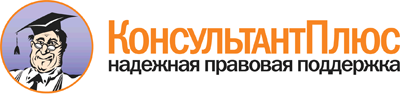  Приказ Минздрава России от 15.07.2013 N 463н
"Об утверждении Порядка представления гражданами, претендующими на замещение должностей, и работниками, замещающими должности в организациях, созданных для выполнения задач, поставленных перед Министерством здравоохранения Российской Федерации, сведений о своих доходах, расходах, об имуществе и обязательствах имущественного характера, а также сведений о доходах, расходах, об имуществе и обязательствах имущественного характера своих супруги (супруга) и несовершеннолетних детей"
(Зарегистрировано в Минюсте России 31.12.2013 N 30963) Документ предоставлен КонсультантПлюс

www.consultant.ru 

Дата сохранения: 12.04.2016 
 